IN-APSE 2024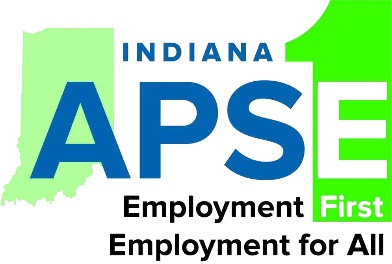 Dave Hammis Innovation AwardAnnual Nomination FormSUBMITTED BY:APSE Membership must be current.  (Please print):Name of person making the nomination			Mailing address				City, State, ZipArea code and daytime phone                  APSE Membership Number                          Relationship to nominee______________________________________________________________________________Email AddressNOMINEE:Name of Nominee			Area code and daytime phoneTitle					CompanyMailing Address				City, State, ZipDEADLINEComplete this form and email with supporting statements no later than January 12, 2024, to:		Jonathan Kraeszig	jonathan.kraeszig@fssa.in.govPURPOSEDave Hammis was an incredible innovator in the field of community-based and customized employment. His creativity and fresh approach to supporting people in inclusive workplaces, whether at a business or through self-employment, inspired many of us to see beyond the realities of what we thought possible. To honor his contributions to APSE and to the overall field of customized employment, APSE has established this award.ELIGIBILITYTo honor Dave’s contributions to APSE and Employment First, this award is offered to individuals or organizations who demonstrate innovation in the area of technology, customized strategies, and/or self-employment for individuals with significant disabilities.NOTE: When answering these questions, please include as many specific examples as possible to help “tell the story” of why this individual deserves to win this award.  Please use a separate sheet of paper if necessary.  EVALUATIONDescribe the specific actions the nominee has taken that demonstrate the belief that all people, regardless of the significance of their disability, can work.____________________________________________________________________________________________________________________________________________________________________________________________________________________________________________________________________________________________________________Describe one or more specific examples of how the nominee has taken an innovative approach and applied it to enhance community-based employment opportunities for people with disabilities using technology, customized strategies, or self-employment.____________________________________________________________________________________________________________________________________________________________________________________________________________________________________________________________________________________________________________Provide at least one example of a specific job or self-employment opportunity the nominee has worked to customize with a person who experiences a significant disability.____________________________________________________________________________________________________________________________________________________________________________________________________________________________________________________________________________________________________________NOTE:  All nominations must include two letters of support (please attach to this form).      THANK YOU!